Памятка 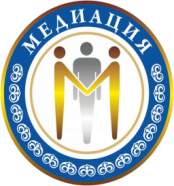 «Учимся жить без конфликтов»Не говори сразу со взвинченным, возбужденным человеком.Если тебе придется сказать что-то неприятное, постарайся создать доброжелательную атмосферу, отметь заслуги человека, его хорошие дела.Постарайся посмотреть на проблему глазами оппонента, «встать на его место».Не скрывай доброго отношения к людям, чаще высказывай одобрение, не скупись на похвалу.Умей заставить себя молчать, когда тебя задевают в мелкой ссоре, будь выше мелочных разборок.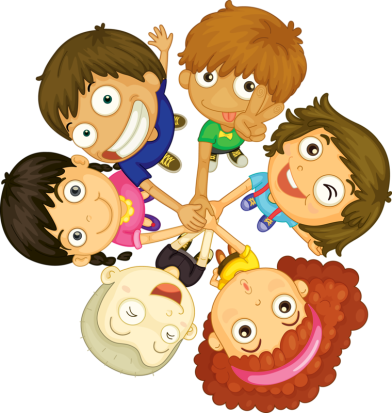 